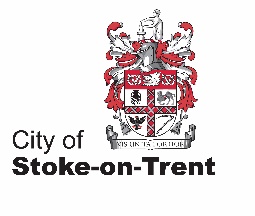 Early Years Forum (EYF) - Parent/Carers’ CommentsChild’s Name:Date of Birth:Email address:Address:Main concerns: do you have any worries about your child’s development? What are your main concerns?What things is your child good at? What do they like to do and what are they interested in?Communication: What language do you use at home? How does your child let you know if they need something? How much do you think they understand?Behaviour: How is your child at home/outside – e.g. when out shopping/at the park?Eating/sleeping/toilet: What does your child like to eat/drink. How to they feed themselves? How do they sleep?  What stage are they at with toilet training?Education: Have you applied for a school or nursery place for your child?Professionals: who else is involved? When did you last see them? Do you have any appointments soon?Is there anything else you would like to tell us about your child or any questions? (please feel free to use the other side of the paper)I agree to the sharing of information: Signed…………………………………………  Date………………  